TEACHER OF MATHEMATICSRequired from January 2023Full Time Main Pay Scale / Upper Pay Scale 'This school is a truly special place. Pupils flourish here' Ofsted March 2022.Do you love your subject? Do you want to work in classrooms where you can take risks in how you teach in order to develop your craft? If the answer is yes, then Lawrence Sheriff may well be the place for you!Lawrence Sheriff School is an outstanding boys’ grammar school of approximately 1070 students, over 390 of whom are in our coeducational sixth form. As a National Teaching School, we have played a significant role in initial teacher training and continuous professional development across the region. Our Teaching School Hub status also enables us to offer all staff varied and interesting opportunities to enhance their practice.  We are looking to recruit a motivated teacher to teacher Mathematics up to A-Level standard, to start in January 2022. The Mathematics department is situated in the purpose built Learning Resources Centre. It runs very popular and successful courses throughout the school up to Further Mathematics A-Level.Lawrence Sheriff School is committed to the wellbeing and professional development of its entire staff through varied and interesting opportunities to enhance their practice and improve outcomes for our students.To download an application pack please visit our website: www.lawrencesheriffschool.netTo apply please complete and return the job application and equality details forms to Personnel at recruitment@lawrencesheriffschool.com, along with a letter of application. Please do not submit CVs, as only the job application form will be considered.For further information please contact Mrs Morgan, Mrs Valand or Mrs Brown: Tel: 01788 542074, Fax: 01788 567962, E-mail: recruitment@lawrencesheriffschool.comClosing date for applications:09.00 am on Monday 3rd October 2022Lawrence Sheriff School is committed to safeguarding and promoting the welfare of children. The successful applicant will be required to undertake an Enhanced DBS check.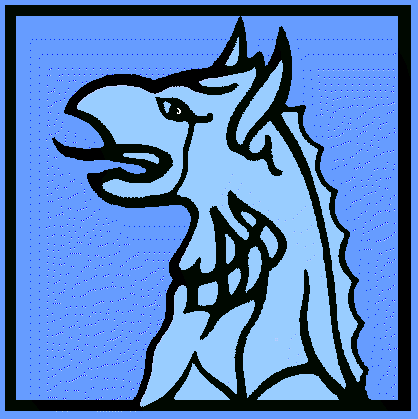 